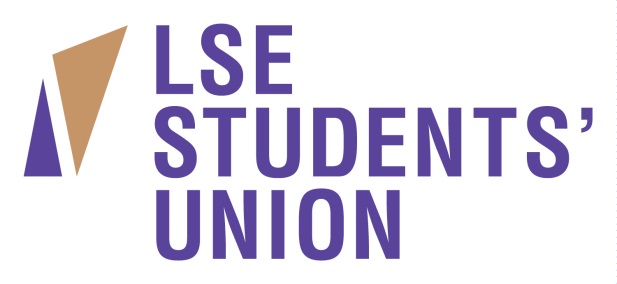 Events SupervisorAccountable to:	External Events CoordinatorHours:		0 Hour ContractLocation:		LSESU, Central LondonJOB PURPOSETo uphold and maintain the high service standards of LSESU during conferences and events.To be the first point of contact for and supervisor of all external events. KEY RESPONSIBILITIESTo ensure that all clients/attendants of events at the Students Union are looked after and provided with a high level of customer service.Ensuring that all requirements for events are met and that the appropriate feedback is given to the External Events Coordinator. You will be required to supervise Event Stewards/Event Staff at large scale events. Setting up and breaking down spaces before and after events. Assisting the Bars & Catering Teams in the provision of services for the Events Program.Responsible for general housekeeping.To maintain the health & safety standard of the venue and monitor and correct any hazards that could cause harm to someone attending events.Have knowledge of the fire evacuation procedures of the building and enforcing them throughout your shifts.Have knowledge of First Aid and Accident Response procedures and how to implement them.Any other adhoc duties.You will also be expected to express a professional discretion and respect for the privacy of our higher level guests at the Students Union. GENERAL DUTIESIn addition, all staff have the following general duties laid out in their job descriptions:  .Contribute to the positive and professional image of the Union and not act in such a manner as to bring the Union into disrepute.To observe and uphold the requirements of the Union Constitution and act at all times in accordance with policies including equality of opportunity.Undertake any other duties appropriate for the grade and responsibilities of the post that may from time to time be reasonably requested.Where you are required to work with volunteers you must support and manage them appropriately in line with the Students’ Union volunteer policy.Environmental consideration and environmental best practice is the responsibility of all Students’ Union staffAny other tasks that would be deemed suitable within this role as directed by line manager.